NÁJEMNÍ SMLOUVATato nájemní smlouva („Smlouva”) byla uzavřena níže uvedeného dne, měsíce a roku mezi:Fit - Jump s.r.o., IČO: 28817834 se sídlem Dobrovského 331, 516 01 Rychnov nad Kněžnou zapsaná v obchodním rejstříku, vedeném u Krajského soudu v Hra vložka 29177, zastoupená Radkem Skácelem, jednatelem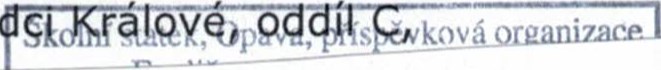 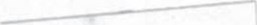 (dále jen jako „Nájemce") aŠkolní statek, Opava, příspěvková organizaceš, IČO:000987 se sídlem Englišova 526, 746 Ol Opava zastoupen Ing. Arnoštem Kleinem, ředitelem číslo účtu: 1493601/0300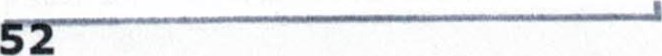 (dále jen jako „Pronajímatel”)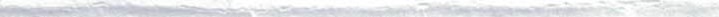 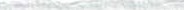 (Dále společně nazývané „Strany*' nebo jednotlivě „Strana")PŘEDMĚT NÁJMU1.I. Pronajímatel prohlašuje, že má ve svém vlastnictví / užívání zemědělské pozemky: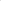 • pozemek parc. č. 9808/8 o výměře ...24,39 ha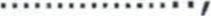 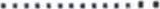 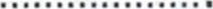 vše v katastrálním území Slavkov u Opavy a obci ...Opava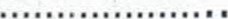 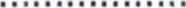 a že je oprávněn tyto pozemky poskytnout do užívání nájemci na základě této smlouvy.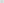 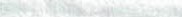 1.2. Z výše uvedených pozemků by!a vyčleněna jejich část, která byla v terénu vytyčena dočasnými dřevěnými kolíky a která je zároveň vyznačena na situační mapě, která tvoří jako Příloha č. 1 nedílnou součást, kdy takto vymezená plocha tvoří předmět nájmu dle této smlouvy (dále jen „Předmět nájmu”).PŘEDMĚT SMLOUVY2.1. Touto smlouvou přenechává pronajímatel nájemci do dočasného užívání Předmět nájmu a nájemce se za to zavazuje platit pronajímateli sjednané nájemné.2.2. Účelem nájmu je umožnit nájemci po stanovenou dobu zřídit a provozovat na Předmětu nájmu přírodní bludiště ve vzrostlé kukuřici s informačním vzdělávacím charakterem, které bude přístupné veřejnosti. Za tím účelem sjednávají Strany dále uvedená práva a povinnosti. 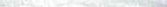 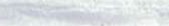 2.3. Nájemce je oprávněn na Předmětu nájmu zřídit pomocí žací techniky vysekáním přírodní bludiště, přičemž předpokládaný rozsah likvidace kukuřice je přibližně 1/3 oseté plochy. Zároveň je nájemce oprávněn Předmět nájmu ohradit a umístit na něm dočasné zařízení sloužící k prodeji vstupenek, obsluze návštěvníkŮ a mobilní hygienické zařízení.2.4. Pronajímatel je povinen a zavazuje se:svým nákladem na Předmětu nájmu vysít a obhospodařovat zemědělskou plodinu — kukuřici;poskytnout nájemci bezplatně dva balíky slámy určené pro cesty v labyrintu;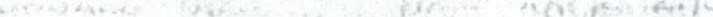 provést chemické ošetření Předmětu nájmu tak, aby tento byl chráněn proti plevelŮm a nežádoucím rostlinám;v případě, kdy se chemické ošetření ukáže v prŮběhu trvání nájmu jako nedostatečné, provést mechanické odstranění plevelů a nežádoucích rostlin z Předmětu nájmu, a to v případě potřeby i opakovaně. Při tom je pronajímatel povinen počínat si tak, aby nedošlo k poškození rostlin tvořících labyrint.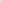 2.5. Pronajímatel je oprávněn po ukončení užívání Předmětu nájmu v daném kalendářním roce provést sklizeň zbývající kukuřice, jejíž výnos náleží pronajímateli.DOBA PRONÁJMU3.1. Nájem dle této smlouvy se sjednává na dobu určitou, od 1.6.2019 do30.9.2019.3.2. V době před začátkem sjednaného nájmu je pronajímatel povinen Předmět nájmu zemědělsky obdělávat takovým zpŮsobem, aby k okamžiku začátku nájmu byl nájmu zpŮsobilý pro sjednaný účel.NÁJEMNÉ4.I. Nájemce se zavazuje zaplatit za užívání Předmětu nájmu po sjednanou dobu nájemné, a to v celkové výši 60.000,- Kč.4.2. Nájemné je splatné ve splátkách, první ve výši 10.000,- Kč splatných při podpisu této smlouvy a dále v měsíčních splátkách ve výši 12.500,-KČ, splatných vždy do 15. dne v měsíci, ve kterém bude Předmět nájmu ve smyslu odst. 3.1. této smlouvy užíván. Smluvní strany prohlašují, že nájemným je zcela kompenzována ušlá dotace a osetí Předmětu nájmu, které zajišťuje na své náklady Pronajímatel.OSTATNÍ UJEDNÁNÍ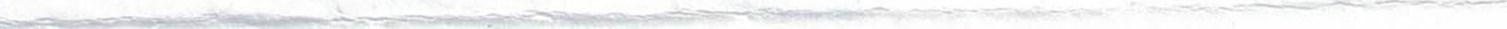 5.I. Nájemce je povinen obstarat si veškerá veřejnoprávní povolení k provozování podnikatelské činnosti na Předmětu nájmu. Pronajímatel neodpovídá za realizovatelnost podnikatelského záměru nájemce.5.2. Nájemce je povinen počínat si při své činnosti tak, aby nedošlo k jakémukoliv znehodnocení zemědělské půdy či k její kontaminaci.5.3. Nájemce je oprávněn od této Smlouvy odstoupit v případě, kdy v dŮsledku neúrody či jiné události, která nemá původ v činnosti nájemce, na Předmětu nájmu nevzejde úroda kukuřice tak, aby umožnila zřízení přírodního bludiště.5.4. Nájemce je oprávněn vypovědět nájem bez výpovědní doby v případě, stane-li se Předmět nájmu nezpŮsobilý pro provoz přírodního bludiště v dtsledku zásahu vyšší moci, tj. zejména povodně, záplavy, větrné bouře, dlouhotrvajícího sucha, požáru, zničení zvířaty apod. V takovém případě pronajímateli náleží pouze poměrná část nájemného za období před vznikem události, která založila právo smlouvu vypovědět, nejméně však 10.000,- Kč.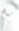 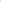 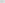 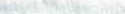 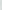 MLČENLIVOST A ZÁKAZ KONKURENCE6.I. Pronajímatel bere na vědomí, že zařízení přírodního bludiště a veškeré s ním související know-how je obchodním tajemstvím nájemce. Z tohoto dŮvodu se zavazuje, že po skončení trvání této smlouvy se po dobu 3 let zdrží provozování obdobného zařízení, a to ať již vlastními prostředky či prostřednictvím účasti na podnikání třetích osob. DálQ se pronajímatel. stejnému účelu nepřenechá do užívání žádný ze svých pozemkŮ žádné třetí osobě, a to po dobu 3 let od ukončení této smlouvy.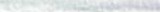 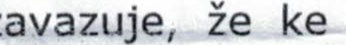 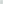 6.2. Pronajímatel se zavazuje, že v případě porušení povinnosti stanovené v tomto odstavci Smlouvy zaplatí nájemci smluvní pokutu ve výši 10.000,- Kč za každý jednotlivý případ, když ujednáním o smluvní pokutě není dotčen nárok na náhradu škody, a to škody v plném rozsahu.VYHOTOVENÍ7.1. Tato Smlouva je sepsána ve dvou vyhotoveních, přičemž každá ze stran obdrží po jednom vyhotovení. Obě vyhotovení mají platnost originálu a představují stejnou smlouvu.Na důkaz výše uvrAôôóŕK-ckutečností připojují smluvní Strany své podpisy: 2 statek, Opava, organizace V Opavě dne 25. 4. 201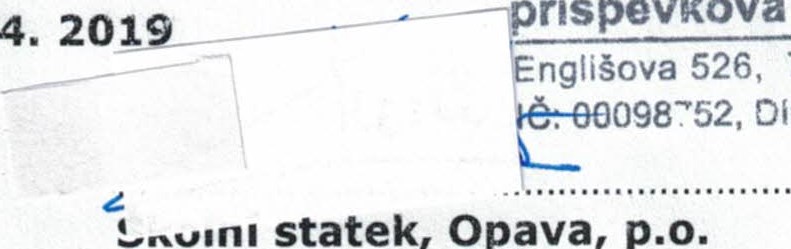 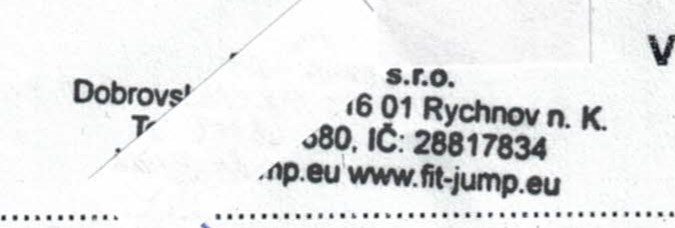 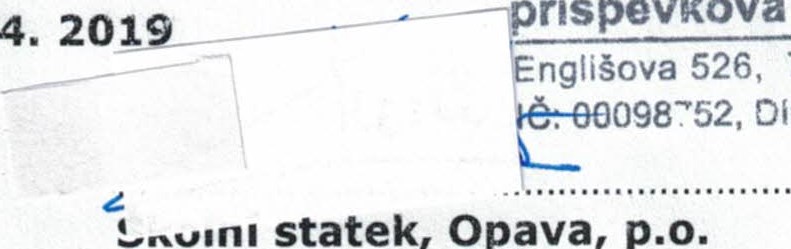 01 OPAVA098752, Dít: (200098752Fit — JuÔsr.O.	statek, Opava, p.o.Radek Skácel, jednatel	Ing. Arnošt Klein, ředitel